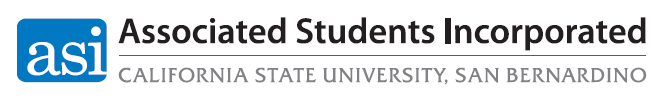 Policy Committee AgendaFriday, Feb. 9, 2024 | 2:30 – 3:30 PM | Zoom: https://csusb.zoom.us/j/5243248642 Call to Order Roll CallApproval of the minutesReportsAdoption of the Agenda Old BusinessPC 02-24 | Review: ASI Bylaws [Second Reading] (H. Gonzalez)New BusinessAnnouncements Adjournment Notes: 